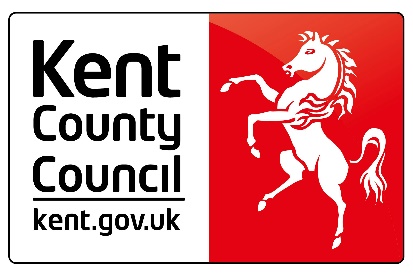  COUNTY COUNCIL					SOCIAL CARE, HEALTH AND WELLBEINGSERVICE USERS ADVICE NOTE No 3SAFE USE OF A BATHBOARD AND SEATIt is always wise to use a non slip mat or non slip patches in the bath.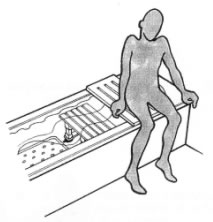 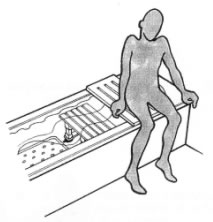 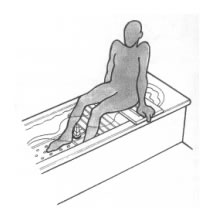 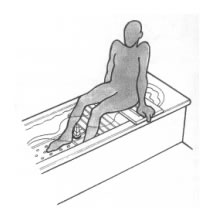 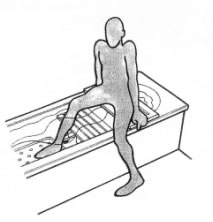 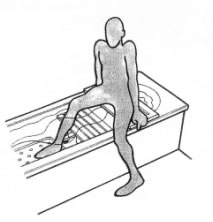 NB:	If you have had a stroke, have limited strength in your legs and trunk, or balance problems you may need assistance in lifting your legs over the side of the bath.      	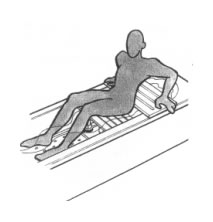 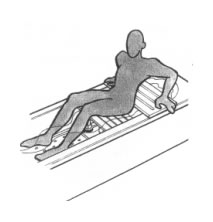 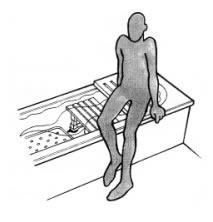 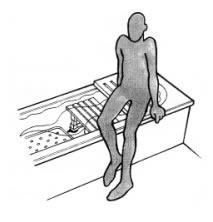 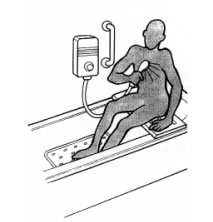 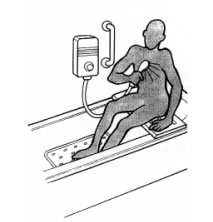 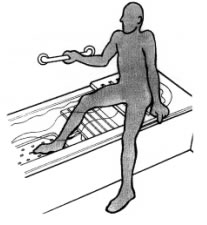 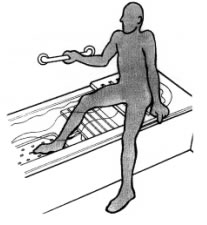 This Kent Social Care, Health and Wellbeingadvice note is only a brief guide.Additional information is available from:For more information on the range of bathing equipment available contact: